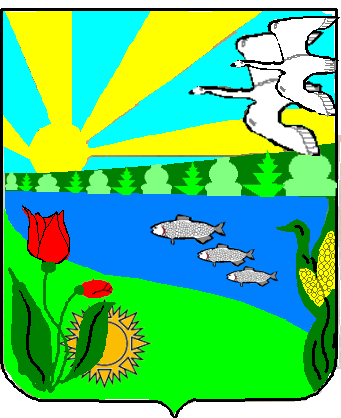 Волгоградская областьПесковатское сельское поселение Городищенского муниципального районах.Песковатка Городищенского муниципального района Волгоградской области  тел. (268) 4-11-17П О С Т А Н О В Л Е Н И Еот 13.07.2018 г.                                                                                               № 49«О внесении изменений в состав комиссиидля обеспечения  эффективного взаимодействия органов местного самоуправления с федеральными и региональными органами власти, подразделениями различных ведомств, газоснабжающей организацией и специализированными организациями газового хозяйства при обеспечении безопасной эксплуатации газового оборудования,утвержденного постановлением № 24 от  15 марта 2017 года        В связи с необходимостью продолжения непрерывной работы комиссии для обеспечения  эффективного взаимодействия органов местного самоуправления с федеральными и региональными органами власти, подразделениями различных ведомств, газоснабжающей организацией и специализированными организациями газового хозяйства при обеспечении безопасной эксплуатации газового оборудования, выбытием некоторых специалистов из состава комиссии,ПОСТАНОВЛЯЮ:        Утвердить комиссию для обеспечения эффективного взаимодействия органов местного самоуправления с федеральными и региональными органами власти, подразделениями различных ведомств, газоснабжающей организацией и специализированными организациями газового хозяйства при обеспечении безопасной эксплуатации газового оборудования  в следующем составе:Члены комиссии: Председатель межведомственной комиссии  Торшин А.А.  –Глава Администрации Песковатского сельского поселения.  Дегтярева Л.В. – специалист Администрации Песковатского сельского поселения по вопросам ЖКХ.   Ганичева М.А. – специалист Администрации Песковатского сельского поселения по юр. вопросам. Представитель ОНД и ПР по Городищенскому, Дубовскому  и Иловлинскому  районов, УНД и ПР ГУ МЧС России по Волгоградской области, ( по согласованию)Участковый уполномоченный полиции отдела МВД России по Городищенскому району (по согласованию)Глава Песковатскогосельского поселения                                                                А.А.Торшин